2021-2022年度收生安排*家長亦可前往教育局網頁參閱有關2021/22學年幼稚園幼兒班(K1)收生安排。https://www.edb.gov.hk/tc/edu-system/preprimary-kindergarten/kindergarten-k1-admission-arrangements/index.html兒童姓名（中文）	 	(英文）		性別 	出生日期		年	月	日	出生地點          	出生證明書號碼		年齡 		家庭宗教         		籍    貫	住址 					電話			電郵地址		家長使用語言	曾就讀幼稚園/幼兒學校 		班級 		現擬申請之班級 	有否子女/親屬/朋友/現在/曾經在本校就讀	 有	姓名			與兒童關係			 無 家庭成員概況其他同住的家庭成員〈包括同住的未婚子女及受供養的父母〉：(請看後頁)家長選擇本校原因：   家長會否申請學費減免計劃：  會    不會備註：本人聲明所報資料屬實家長簽名：	日    期：	(由校方填寫)入校日期：					離校日期：						離校原因：升小一/搬遷/其他	備    註	：											學費減免初步計算：家庭全年總收入：		2.	家庭成員總人數：	3.	預計學費可減免幅度：   100%	 75%	 50%	 不獲減免	1/9/2016 修訂明愛香港崇德社幼兒學校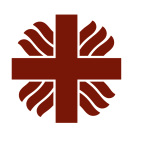 2021-2022年度幼兒入學申請須知 收生程序、考慮取錄因素及準則1.收生程序      1.1 香港明愛轄下11所幼兒學校及幼稚園現正招生；有關本校之報名手續，包括索取及遞交報名表方法，歡迎瀏覽網頁：http://zcns.caritas.org.hk/      1.2 本校於10月至3月份會個別通知已遞交入學申請表格之家長安排約見新生，約見安排一般於11月至4月進行；       1.3 校方會在接見家長後約三星期內寄出兒童取錄結果通知書，家長如逾期未獲通知，可致電本校查詢；      1.4 已獲取錄之學生家長須於指定日期內繳交註冊費；而候補生將獲發編號及列入輪候          冊名單；於統一註冊日後，如學校仍有學位，本校將收取候補生，並通知家長安排          候補生辦理註冊手續。      1.5 校方會在每年3至4月期間舉行新生家長會，闡釋入學安排；倘日後有棄位者，校方          安排候補生辦理註冊手續；      1.6 按機構行政指引，所有未被取錄之學童報名表將儲存一年後銷毁，其間家長倘有查          詢，亦可直接與校方聯絡。 新生面見安排 (如需要傳譯/翻譯服務，請致電與本校聯絡)2.1 為減低幼兒對陌生環境的抗拒，請安排一位成人陪同幼兒進入面見室2.2 面見以廣東話及小組形式進行，透過與家長及兒童個別交談並觀察幼兒遊戲情況 考慮取錄因素及準則：    基於學位有限，以下僅為考慮因素，取錄權由校方決定    (請留意由於學位所限，並非所有符合優先考慮的申請人均會獲取錄)      3.1  兒童年齡於9月1日足齡2歲8個月(幼兒班) 或2歲(幼初班)。      3.2  按學校每學年班級人數取錄；       3.3  兒童面見時的表現；       3.4  家長認同學校的使命與教育目標；      3.5  父母雙方均需出外工作，需要全日幼兒服務；       3.6  有兄姊為本校現讀學生，方便家長接送；      3.7  有兄姊為本校畢業生(修畢高班課程)；      3.8  有特殊社會及照顧需要；       3.9  居住於粉嶺/上水區，就近入學；2021/22註冊證正本及註冊費    4.1 2021/22之註冊費為港幣$1497-$1570。如有關兒童於新學年入讀本校，繳交之註冊費將於2021年9月份學費內扣除/退回，若家長於註冊後決定為子女轉校，請以書面通知本校。本校會退回相關註冊證，但註冊費將不獲退還。在取回註冊證後，本校亦不會再為該兒童保留學位。事項日期備註1派發報名表(不設限額收取入學申請表)2020年6月1日可到本校索取或從網站下載http://zcns.caritas.org.hk/(不設限額收取入學申請表)2接受報名(親身遞交或郵寄，   信封請註明      【入學申請】)2020年9月2日起-請提供以下資料申請報名:1.填妥之申請表 (貼上兒童照片一張);2.兒童出生証明書副本一張;3.回郵信封2個(已貼上$2郵資及寫上回郵地址);4.報名費 $40  (支票抬頭：明愛香港崇德社幼兒學校)3家長自行申請幼稚園入學「2021/22註冊證」2020年9月至11月「2020/21幼稚園入學註冊證」申請資料及表格可在教育局網頁查閱及 下載，或到各區民政事務處、郵政局、教育局區域教育服務處及學生資助 辦事處索取。4截止接受報名K班(3-6歲): 2020年10月31日 4截止接受報名N班(2歲班) :2021年4月30日  5發信通知約見安排K班(3-6歲): 2020年10月K班(3-6歲)兒童年齡於2020年9月1日足2歲8個月才獲安排約見5發信通知約見安排N班(2歲班):2020年11月2021年3 月N班(2歲班) 兒童年齡於2020年9月1日足2歲才獲安排約見6進行面試K班(3-6歲):2020年11月6進行面試N班(2歲班): 2020年12月2021年4月7發信通知申請結果及註冊日期K班(3-6歲): 2020年12月18日前校方將以書面個別通知家長。7發信通知申請結果及註冊日期N班(2歲班):2021年1月上旬2021年5月中旬校方將以書面個別通知家長。8辦理註冊手續K班(3-6歲):2021年1月7-9日註冊時請提交以下文件:1.「2021/22註冊證」正本  2. 註冊費$1,497 - $1,5708辦理註冊手續N班(2歲班):2021年1月中旬       5月下旬繳交註冊費$1,570(由校方填寫)兒童相片兒童相片兒童相片 CR NO./YEAR/CP NO.兒童相片兒童相片兒童相片編號：       /       /      香港明愛學前教育及扶幼服務 香港明愛學前教育及扶幼服務 香港明愛學前教育及扶幼服務 香港明愛學前教育及扶幼服務 香港明愛學前教育及扶幼服務 香港明愛學前教育及扶幼服務 香港明愛學前教育及扶幼服務兒童相片兒童相片兒童相片登記日期：	ˍˍˍˍˍˍ		明愛香港崇德社幼兒學校 		明愛香港崇德社幼兒學校 		明愛香港崇德社幼兒學校 		明愛香港崇德社幼兒學校 		明愛香港崇德社幼兒學校 		明愛香港崇德社幼兒學校 		明愛香港崇德社幼兒學校 兒童相片兒童相片兒童相片入學申請表入學申請表入學申請表兒童相片兒童相片兒童相片父親母親監護人中文姓名英文姓名身份證號碼(首4個字母及數字)教育程度(小學/中學/大學/其他)職業工作電話號碼手提電話號碼工作地區監護人與兒童關係不適用不適用姓　　名性別年　齡與兒童關係職業/就讀班級認識本校途徑：(可選擇多項) 親屬 / 朋友 / 網頁 / 學校活動 / 地區活動認識本校途徑：(可選擇多項)其他 (請列出) :	個人資料收集聲明個人資料收集聲明-本服務收集你及貴子弟的個人資料，目的是為你提供所需要的服務或援助，並作為監察、檢討及改進服務質素之用。-以上的資料除了給本服務的職員使用外，亦會視乎需要而轉交有關的支援部門／機構。-你可以要求查閱及改正本服務備存你及貴子弟的個人資料。